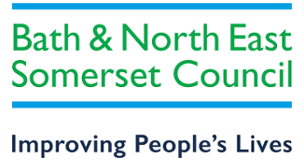 TERMS OF REFERENCENeighbourhood CIL for Bath Advisory Board1. PurposeThe main purpose of the Advisory Board is to provide community insight on applications for Neighbourhood CIL for Bath funding. To make recommendations to the Leader of Bath and North East Somerset Council for the Neighbourhood CIL for Bath applications. 2. MembershipThe Board will be comprised of:Eight Bath Ward CouncillorsA chair will be appointed from the Advisory Board membership. The members will be supported by the Community Engagement Manager and the Community Engagement OfficerOther people may be invited by the Chair to attend all or part of any meeting.3. Appointments and TermsCouncillor appointments will be made through a selection process. This will be overseen by The Leader of the Council.Councillor appointments will be representative of the political groups with elected members in The City of Bath.Councillor appointments will have representative geographical coverage of The City of Bath.The Chair will be appointed by the Advisory Board. Appointments will be for an initial two-year term. Member of the Advisory Board may be re-appointed for additional terms.The Chair and members have the opportunity of resigning at any time from their position. When a resignation takes place, the Advisory Board can take the decision on appointments.4. ChairIn the absence of the appointed Chair in a meeting, the Board members will appoint a Chair for the duration of the meeting. 5. QuorumThe quorum necessary for the transaction of business shall be five of the eight members of the Board.6. Frequency of MeetingsThe Board will meet at least two times per annum. Additional meetings will be organised should the need arise these will be agreed by the Chair. Meetings may be held virtually.7. Notice of MeetingUnless otherwise agreed, notice of each meeting confirming the venue, time, and date together with an agenda of items to be discussed and supporting papers, will be forwarded, or notified to each member of the Board, any other person required to attend, no later than five working days before the date of the meeting.8. Conduct of MeetingsAny member of the Board who has a conflict of interest relating to any decision to be made by the Board must declare his interest before the item relating to that decision is discussed and will not be entitled to vote on that decision. The Chair will have the final ruling on whether the member is entitled to vote.9. ReportsThe Community Engagement Officer will support the Board and will report on key actions promptly after the meeting.10. Duties and responsibilitiesTo provide the community the opportunity to comment on the applications prior to the panel making their recommendations. Applications will be made available on the Bath and North East Council Website. To provide local community insight into applications for Neighbourhood CIL for Bath funding. To ensure that there is sufficient funding is available to support recommendations.To ensure that Legal guidance has been provided for applications that are to be recommended. To provide recommendations to the Leader of Bath and North East Somerset Council on which Neighbourhood CIL for Bath applications to take forward.To be involved in publicity for Neighbourhood CIL for Bath projects as they are implemented. To positively promote the availability if the Neighbourhood CIL for Bath funding scheme to residents and groups within the City. 11. Reporting responsibilitiesAn annual report will be produced by the Community Engagement Officer. This report will be reviewed by the Advisory Board before being published. 12. Terms of Reference ReviewThe Terms of Reference of the Advisory Board will be reviewed every two years.***********
November 2021